Robert M. Tyson3 Woodvine Lane                                                                                                                                             Home (803) 675-6027Lake Wylie, South Carolina 29710                                                                                                                  Cell (423 667 6716)                                                                                                                                                                             roberttyson79@gmail.com                                                                                                                                                                                                                                              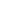 ObjectiveTo utilize my 41 years of experience in Sales and Marketing with an established transportation company.ExperienceU.S. Xpress, Inc. (February 1,  2009 – October 31, 2020)Regional Vice President of SalesMaintains all facets of relationships with both national accounts as well as regional accounts in North Carolina, South Carolina, and Virginia.Improves margins and develops network needs with shippers and receivers.Works closely with Operations and Customer Service to define commitments to customers and develop operational efficiencies with all accounts.Senior Vice President of Sales and Marketing, Arnold Transportation (Division of U.S. Xpress) (Sept. 2011 – March 2012) Supervised six regional sales representatives and direct reports from Customer Service, Operations, Extended Hours Operations Group, and Pricing.Terminal Trucking Company (May 2007 – Feb. 2009)Vice President of Sales & MarketingResponsible for all Sales and Marketing decisions and direct marketing strategy for the company.Managed and mentored sales force of five Regional Marketing Managers.Oversaw Credit, Collections Department and Traffic Department- made all final decisions on all pricing publications for existing and prospective customers.  Responsible for all contract negotiations.Reviewed and developed all point of purchase materials for company.Developed annual sales budgets and revenue targets for carrier.Managed group of core accounts, which comprised forty percent of company’s annual revenue. Schneider National Carriers (July 2003 – May 2007)Regional Client Manager for North Carolina, South Carolina, and VirginiaMaintained all facets of sales relationships with existing customers with emphasis on developing new opportunities for the three major lines of business (one way van, intermodal, and dedicated van sales).Negotiated all pricing proposals with customer base, mitigated contract issues, and established proper trailer pools with customers to ensure proper utilization.Collaborated with Schneider Regional Market Owners in regards to capacity commitments and restraints in territory, as well as to review existing traffic to ensure desired profitability.Communicated daily with Customer Service Representatives to resolve issues impacting service to individual customers or affecting the operational network of Schneider National.U.S. Xpress, Inc. (April 1999 – July 2003)Regional Vice President of Sales for North Carolina, South Carolina, and VirginiaMaintained all facets of customer service with existing customers in the three-state market with emphasis on establishing relationships with new accounts.Negotiated all pricing programs for accounts in the market, both inbound and outbound.Established equipment pools when required, both inbound and outbound customers.Managed inside customer service representatives as well as work with Operations to ensure customer service requirements are met and carrier utilization goals are achieved.Established credit for new accounts as well as maintained timely payment by all accounts in the territory.J.B Hunt Transport, Inc. (April 1995 – April 1999)Regional Marketing Manager for North Carolina and South CarolinaMaintained all facets of customer service with existing customers in the two-state market with emphasis on establishing relationships with new accounts.Established all pricing programs equipment pools for customers, inbound and outbound.Managed inside Customer Service Representatives and worked with Operations to ensure customer service requirements are met and carrier utilization goals are achieved.Established credit for new accounts as well as maintain timely payment by all accounts in the territory.Con-Way Truckload Services (Oct. 1994 – Feb. 1995)Account Manager for North Carolina and VirginiaEstablished regional sales office in Charlotte, North Carolina.Developed intermodal and truckload customer base for the new office.Negotiated service and pricing programs for each account.TNT Holland (Feb. 1994 – Sept. 1994) Account Executive for Charlotte Metro MarketEstablished customer base for expansion terminal.Created customer relations and maintained all facets of sales relationships.Negotiated service and pricing programs for each individual account.Coordinated programs for National Accounts domiciled in the Charlotte market.Con-Way Southern Express (Oct. 1987 – Feb. 1994)Manager of International SalesMarketed the international transportation service of the company and managed the implementation of marketing strategies.Managed sales performances of 72 account managers, 48 service center managers, and 26 telemarketing sales representatives Coordinated sales communications between Con-Way Southern with other four Con-Way Transportation Services DivisionsTaught domestic service programs and company procedures to CSE account managers.  Preformed employee audits.Represented CSE on select committee, which developed negotiation training program utilized by all CTS components.Developed and established new account base.Established customer relationships and maintained all other facets of sales relationships.Spartan Express, Inc. (Jan. 1987 – Sept. 1987)Sales Representative Maintained all phases of sales relationships in 10 counties.Standard Trucking Company (June 1985 – Jan. 1987)Sales Representative Maintained all phases of sales relationships in eight counties.Morganite, Inc. (Dec. 1981 – June 1985)Sales Engineer Marketed complete line of DC Motor Brushes and graphite seals for heavy industrial applications in three states.Direct Sales to Distributors and O.E.M. Accounts.Established and maintained all phases of sales relationships.Puritan/Churchill Chemical Company (July 1979 – Nov. 1981)Sales RepresentativeMarketed complete line of industrial chemicals in 13 counties.Awards2006 Revenue and Ebit Achievement Award Winner with Schneider National2006 New Business and Portfolio Award Winner with Schneider National1989 Account Manager of the Year with Con Way Southern  Express1988 Negotiator of the Year with Con Way Southern Express1980 Regional Award for Achievement at Puritan/Churchill Chemical Company1979 Regional Award for Achievement at Puritan/Churchill Chemical CompanyEducationUniversity of North Carolina, Chapel Hill (1979)Bachelor of Arts in Political Science, minor in Economics